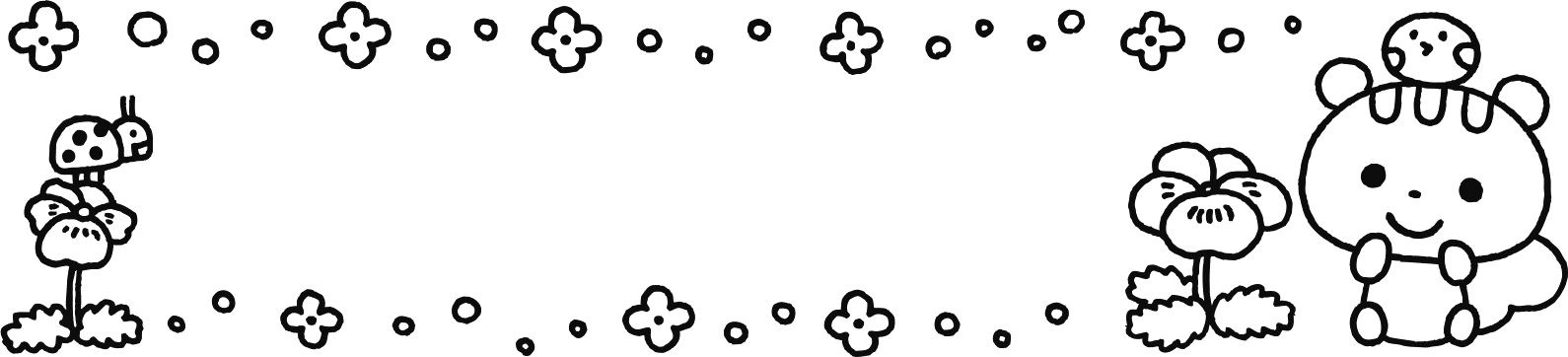 　　　　　　　　　　　　　　　　　　　　　　　　　　　　　　　　　　　　　　　　　　　　　　本行寺第二伊興幼稚園　幼稚園に就園する前に、様々な気になる事があると思います。そんな保護者様のお悩みを解消しつつ、個から集団への幼稚園生活に向けた就園準備へと繋げて頂ける事を望み、【のんのくらぶ】［満２歳児教室］を開室致します。令和５年度より新たに４年保育【満３歳より入園】がスタートしますので、４年保育を希望される方はよりスムーズに就園へのアプローチが出来る事が期待されます。同年齢児を持つ保護者様同士の良き交流や情報交換、お子様もお友達と触れ合い、幼稚園とも深く関わりながら就園に向けての準備を、一緒に楽しく過ごしていただけると思います。是非、ご参加下さい。　　　　　　　　　　２０２１年４月２日～２０２２年４月１日生まれのお子様［満２歳児］　［子育て支援］◆集団に慣れ親しみを持ち、母子の関わり方を具体的な事例のもとに進めていきます。　◆保護者同士の楽しい子育てと情報の交流をはかります。　［就園準備］◆成長発達段階に応じた親子での触れ合い遊びや体を使った遊びを楽しく行います。◆幼稚園で使用する素材等に触れ、多くを経験します。◆健康　　・・・幼稚園だからこそ出来るような全身を使った遊びを通し、心身の発達を促します。◆人間関係・・・先生やお友達、お友達の保護者等、人との関わりを経験して楽しみます。　　　　　　お友達を認識し、お互いの気持ちを考えたり、順番を待つなど社会性を学びます。◆環境　　・・・先生やお友達の声がけで、物の大小、形、長短、色など様々な素材に触れ学びます。◆言葉　　・・・生活に必要な挨拶や返事を習得し、理解する中で使用するよう促します。［おはようございます・さようなら（バイバイ）・ありがとう・どうぞ等］　　　　　　身近な道具の名前や使い方を学びます。◆表現　　・・・季節の歌や手遊びを楽しみます。手や指を使って遊んだり、製作活動をします。〈期間〉　２０２３年４月～２０２４年２月の間、月３～４回程度の実施。［毎月お便りにて開催日をお知らせします］〈曜日・時間〉　月曜日　① １０時１５分～１１時００分 ［各４５分間］　※状況により時間の拡大をします。　　　　　　　☆登園の際はアルコール消毒にご協力下さい。尚、必ず検温をしてから登園しましょう。　　　　　　　★園行事にもお声がけさせていただきます。☆入会規定☆　入会金：　２，０００円　月謝：　１，０００円　【４月は無料。５月より納入下さい】　入会されましたら、毎回ご参加頂きますようお願いします。又、欠席する場合は、電話にて当日９時までにお名前と欠席理由を電話口の職員にお伝え下さい。【０３－３８９７－０１５０】※入会された方は、是非本園への入園を希望していただきますようお願いします☆★今後の予定★　４月　１７日（月）：体験会　２４日（月）：開室※４月の１回分は７月分の１回としますので、４月は実質無料です。　５月　８日（月）　１５日（月）　２２日（月）　２９日（月）　６月　５日（月）　１２日（月）　１９日（月）　２６日（月）　園行事「じゃが芋堀り」参加　７月　３日（月）　１０日（月）　園行事「お盆の夕べ」参加　※園行事は随時お知らせいたします。